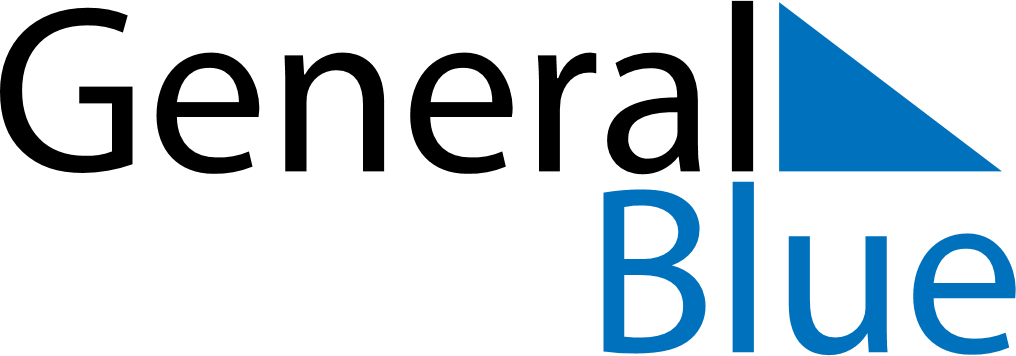 April 2024April 2024April 2024April 2024April 2024April 2024Non Sa-at, Udon Thani, ThailandNon Sa-at, Udon Thani, ThailandNon Sa-at, Udon Thani, ThailandNon Sa-at, Udon Thani, ThailandNon Sa-at, Udon Thani, ThailandNon Sa-at, Udon Thani, ThailandSunday Monday Tuesday Wednesday Thursday Friday Saturday 1 2 3 4 5 6 Sunrise: 6:03 AM Sunset: 6:21 PM Daylight: 12 hours and 18 minutes. Sunrise: 6:02 AM Sunset: 6:21 PM Daylight: 12 hours and 19 minutes. Sunrise: 6:01 AM Sunset: 6:21 PM Daylight: 12 hours and 20 minutes. Sunrise: 6:00 AM Sunset: 6:22 PM Daylight: 12 hours and 21 minutes. Sunrise: 6:00 AM Sunset: 6:22 PM Daylight: 12 hours and 22 minutes. Sunrise: 5:59 AM Sunset: 6:22 PM Daylight: 12 hours and 23 minutes. 7 8 9 10 11 12 13 Sunrise: 5:58 AM Sunset: 6:22 PM Daylight: 12 hours and 24 minutes. Sunrise: 5:57 AM Sunset: 6:22 PM Daylight: 12 hours and 24 minutes. Sunrise: 5:57 AM Sunset: 6:22 PM Daylight: 12 hours and 25 minutes. Sunrise: 5:56 AM Sunset: 6:23 PM Daylight: 12 hours and 26 minutes. Sunrise: 5:55 AM Sunset: 6:23 PM Daylight: 12 hours and 27 minutes. Sunrise: 5:54 AM Sunset: 6:23 PM Daylight: 12 hours and 28 minutes. Sunrise: 5:54 AM Sunset: 6:23 PM Daylight: 12 hours and 29 minutes. 14 15 16 17 18 19 20 Sunrise: 5:53 AM Sunset: 6:23 PM Daylight: 12 hours and 30 minutes. Sunrise: 5:52 AM Sunset: 6:24 PM Daylight: 12 hours and 31 minutes. Sunrise: 5:52 AM Sunset: 6:24 PM Daylight: 12 hours and 32 minutes. Sunrise: 5:51 AM Sunset: 6:24 PM Daylight: 12 hours and 33 minutes. Sunrise: 5:50 AM Sunset: 6:24 PM Daylight: 12 hours and 34 minutes. Sunrise: 5:50 AM Sunset: 6:25 PM Daylight: 12 hours and 35 minutes. Sunrise: 5:49 AM Sunset: 6:25 PM Daylight: 12 hours and 35 minutes. 21 22 23 24 25 26 27 Sunrise: 5:48 AM Sunset: 6:25 PM Daylight: 12 hours and 36 minutes. Sunrise: 5:48 AM Sunset: 6:25 PM Daylight: 12 hours and 37 minutes. Sunrise: 5:47 AM Sunset: 6:26 PM Daylight: 12 hours and 38 minutes. Sunrise: 5:46 AM Sunset: 6:26 PM Daylight: 12 hours and 39 minutes. Sunrise: 5:46 AM Sunset: 6:26 PM Daylight: 12 hours and 40 minutes. Sunrise: 5:45 AM Sunset: 6:26 PM Daylight: 12 hours and 41 minutes. Sunrise: 5:45 AM Sunset: 6:27 PM Daylight: 12 hours and 41 minutes. 28 29 30 Sunrise: 5:44 AM Sunset: 6:27 PM Daylight: 12 hours and 42 minutes. Sunrise: 5:43 AM Sunset: 6:27 PM Daylight: 12 hours and 43 minutes. Sunrise: 5:43 AM Sunset: 6:27 PM Daylight: 12 hours and 44 minutes. 